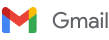 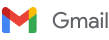 Přijali jsme Vaši objednávku OBZ2214313 1 zprávaTera.cz xxx	13. prosince 2022 12:10Komu: xxxxxx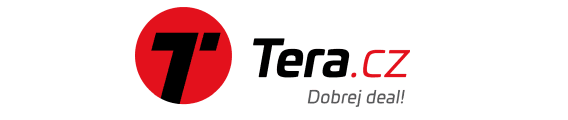 Vážený zákazníku, děkujeme Vám za nákup na e-shopu Tera.cz. Vaši objednávku jsme v pořádku přijali. Jelikož jste zvolili platbu předem, uhraďte prosím celkovou cenu objednávky na náš účet níže. Česká spořitelna - účet číslo: xxxxx Variabilní symbol: xxxxxČástka: 154 999 Kč V příloze naleznete proforma fakturu s informacemi k platbě, případně pro rychlou platbu použijte tento QR kód Objednávka č. OBZ2214313	Vytvořena	13.12.2022 v 12:04:00	Způsob dodání	DPD B2C - Bez dobírky	Způsob platby	Převodem (platba předem)	Vaše poznámka	xxxxxFakturační adresa	Jméno (Firma)	Gymnázium, Praha 9, Českolipská 373	Adresa	Českolipská 373/27 19000 Praha - StřížkovDodací adresa	Jméno (Firma)	Gymnázium, Praha 9, Českolipská 373	Adresa	Českolipská 373/27 19000 Praha - Střížkov	Zboží	Množství	Cena/ks	Celkem bez DPH	Celkem s DPHPokud máte vytvořenou registraci do našeho e-shopu, můžete vyřizované objednávky sledovat po přihlášení ve své části e-shopu (Moje Tera > Objednávky) nebo přímo na tomto odkazu: xxxxxTým Tera.cz 82K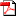 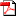 VEX IQ třídní sada264 000128 000154 880Doprava DPD - 1 balík19898119Celkem bez DPH128 098 KčCelkem s DPH154 999 Kč